ENGLISH EXAM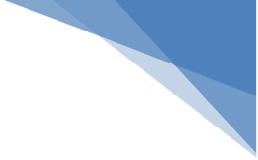 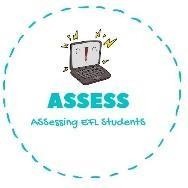 Speaking1. Present your family to your partners.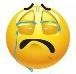 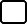 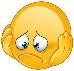 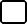 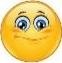 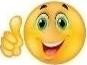 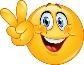 My mum is	years old.She is  	My father is	years old.He is  	I have got	brothers/sistersI haven’t got brothers/sisters.I have got / I haven’t got pets.My pet is  	Draw it:Assessing EFL StudentsName:	Surname:	Nber:	Grade/Class:  	Name:	Surname:	Nber:	Grade/Class:  	Name:	Surname:	Nber:	Grade/Class:  	Assessment:  	Date:  	Date:  	Assessment:  	Teacher’s signature:Parent’s signature: